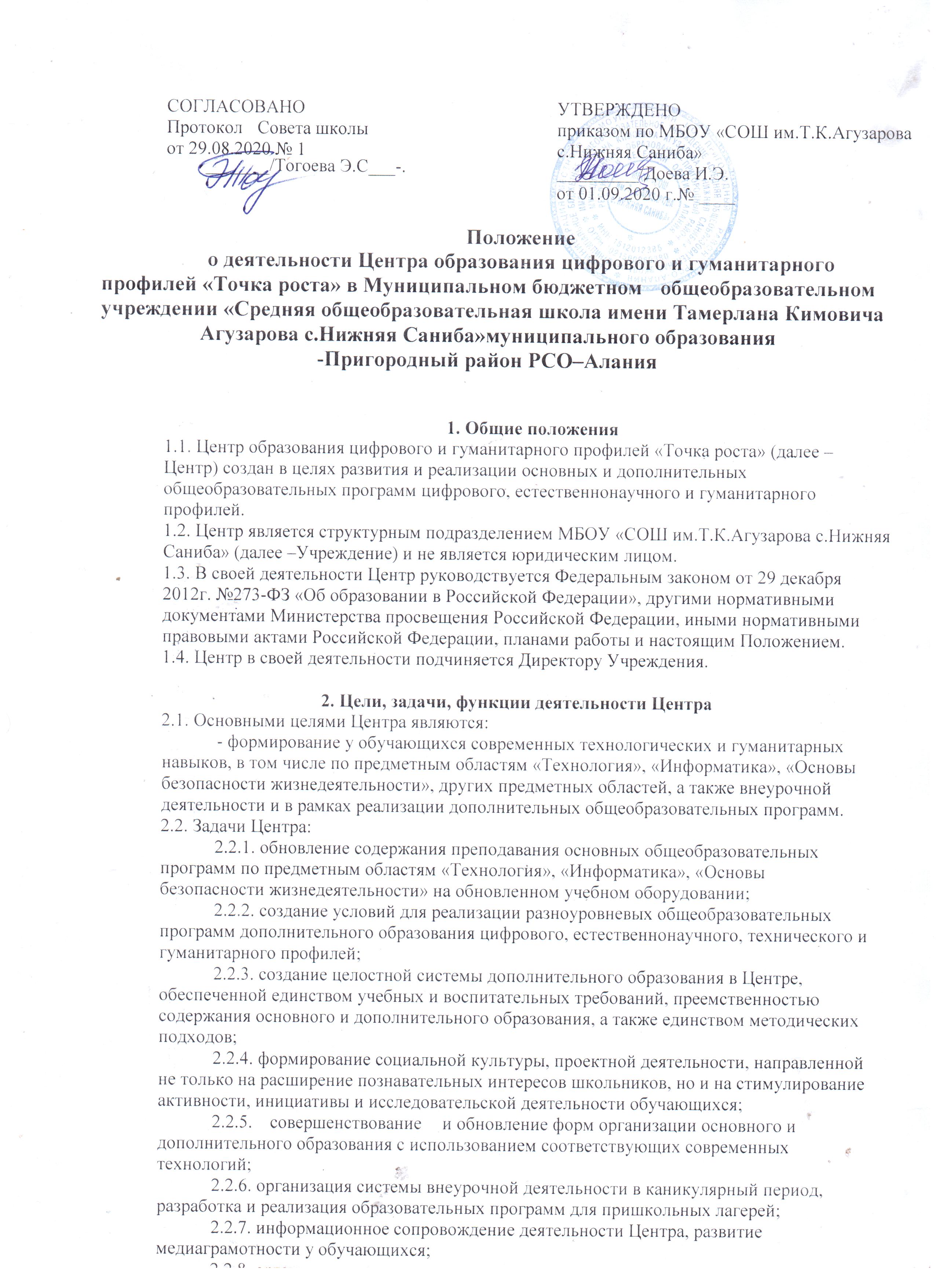 различных мероприятий в Центре и подготовку к участию обучающихся Центра вмероприятиях муниципального, областного, республиканского и всероссийского уровня;2.2.9. создание и развитие общественного движения школьников на базе Центре,направленного на популяризацию различных направлений дополнительного образования,проектную, исследовательскую деятельность.2.2.10. развитие шахматного образования;2.2.11. обеспечение реализации мер по непрерывному развитию педагогических иуправленческих кадров, включая повышение квалификации и профессиональной                 переподготовкисотрудников и педагогов Центра, реализующих основные идополнительные общеобразовательные программы цифрового, естественнонаучного,технического, гуманитарного и социокультурного профилей.2.3. Выполняя эти задачи, Центр является структурным подразделением МБОУ «СОШ им.Т.К.Агузарова с.Нижняя Саниба»и входит в состав региональной сети Центров образования цифрового и гуманитарного профилей «Точка роста» и функционирует как:-образовательный  центр,  реализующий  основные  и  дополнительныеобщеобразовательные программы цифрового, естественнонаучного, технического,гуманитарного и социокультурного профилей, привлекает детей, обучающихся и ихродителей (законных представителей) к соответствующей деятельности в рамкахреализации этих программ.-выполняет   функцию   общественного   пространства   для   развитияобщекультурных компетенций, цифрового и шахматного образования, проектнойдеятельности,   творческой   самореализации   детей,   педагогов,   родительскойобщественности2.4. Центр взаимодействует с:- различными образовательными организациями в форме сетевого взаимодействия;- использует дистанционные формы реализации образовательных программ3. Порядок управления Центром3.1. Создание и ликвидация Центра, как структурного подразделения образовательнойорганизации, относится к компетенции Директора Учреждения.3.2.Директор Учреждения назначает локальным актом руководителя Центра.Руководителем Центра может быть назначен один из заместителей директора Учрежденияв рамках исполняемых им должностных обязанностей, либо по совместительству.Руководителем Центра также может быть назначен педагог образовательнойорганизации в соответствии со штатным расписанием, либо по совместительству.Размер ставки и оплаты руководителя Центра определяется ДиректоромУчреждения в соответствии и в пределах фонда оплаты труда.3.3. Руководитель Центра обязан:3.3.1. осуществлять оперативное руководство Центром;3.3.2. согласовывать программы развития, планы работ, отчеты и сметы расходовЦентра с Директором Учреждения;3.3.3. представлять интересы Центра по доверенности в муниципальных,государственных органах региона, организациях для реализации целей и задач Центра;3.3.4. отчитываться перед Директором Учреждения о результатах работыЦентра;3.3.5. выполнять иные обязанности, предусмотренные законодательством, уставомУчреждения, должностной инструкцией и настоящим Положением.3.4. Руководитель Центра вправе:3.4.1. осуществлять подбор и расстановку кадров Центра, прием на работу которыхосуществляется приказом Директора Учреждения;3.4.2. по согласованию с Директором Учреждения организовывать учебно-  воспитательный процесс в Центре в соответствии с целями и задачами Центра иосуществлять контроль за его реализацией;3.4.3. осуществлять подготовку обучающихся к участию в конкурсах, олимпиадах,конференциях и иных мероприятиях по профилю направлений деятельности Центра;3.4.4. по согласованию с Директором Учреждения осуществляет организацию ипроведение мероприятий по профилю направлений деятельности Центра;3.4.5. осуществлять иные права, относящиеся к деятельности Центра и непротиворечащие целям и видам деятельности образовательной организации, а такжезаконодательству Российской Федерации.Принято решением педагогического совета школыПротокол от 31.08.2020г. № 1